             باسمه تعالی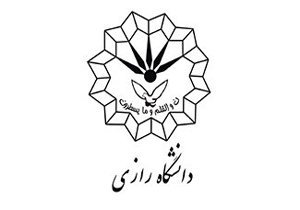 کاربرگ تسویه حساب پژوهانه نشریاتمعاون محترم پژوهش و فناوری دانشگاه      جناب آقای .............................................با احترام، به پیوست تصویر (صفحه اول) مربوط به نشریه با عنوان ........................................................................................... ، به همراه شرح هزینه های صورت گرفته جهت تسویه حساب ایفاد می گردد.هزینه های چاپ نشریه به شرح ذیل به حضور اعلام می گردد:صفحه آرایی به مبلغ ............................................. ریالویراستاری به مبلغ ............................................. ریالترجمه و ویرایش چکیده و چکیده مبسوط به مبلغ ............................................. ریالحق داوری به مبلغ ............................................. ریالحق الزحمه مدیر مسئول به مبلغ ............................................. ریالحق الزحمه سردبیر به مبلغ ............................................. ریالحق الزحمه مدیر داخلی به مبلغ ............................................... ریالسایر (لطفا ذکر گردد) ........................................................به مبلغ ............................................. ریالمبلغ ....................................... ریال بابت حق داوری از نویسنگان مقالات دریافت شده، که به حساب درآمدهای اختصاصی دانشگاه واریز گردیده است.     نام و نام خانوادگی سردبیر نشریه:  	                                                                  تاریخ:                              امضاء     نام و نام خانوادگی مدیر مسئول  نشریه:  	                                                    تاریخ:                              امضاءبدینوسیله تایید می شود یک جلد نشریه با عنوان ...............................................................................و به شماره ................................................ که در دانشکده ..................................................  منتشر شده، دریافت شده است.    کارشناس دبیرخانه نشریات:                                                         امضاء      حسابدار معاونت پژوهش و فناوری با سلامضمن تائید مستندات پیوست، مقتضی است نسبت به پرداخت و تسویه حساب مبلغ .................................. ریال از محل اعتبار پژوهانه نشریه مزبور اقدام فرمائید.      معاون پژوهش و فناوری :                                                             امضاء 